A-15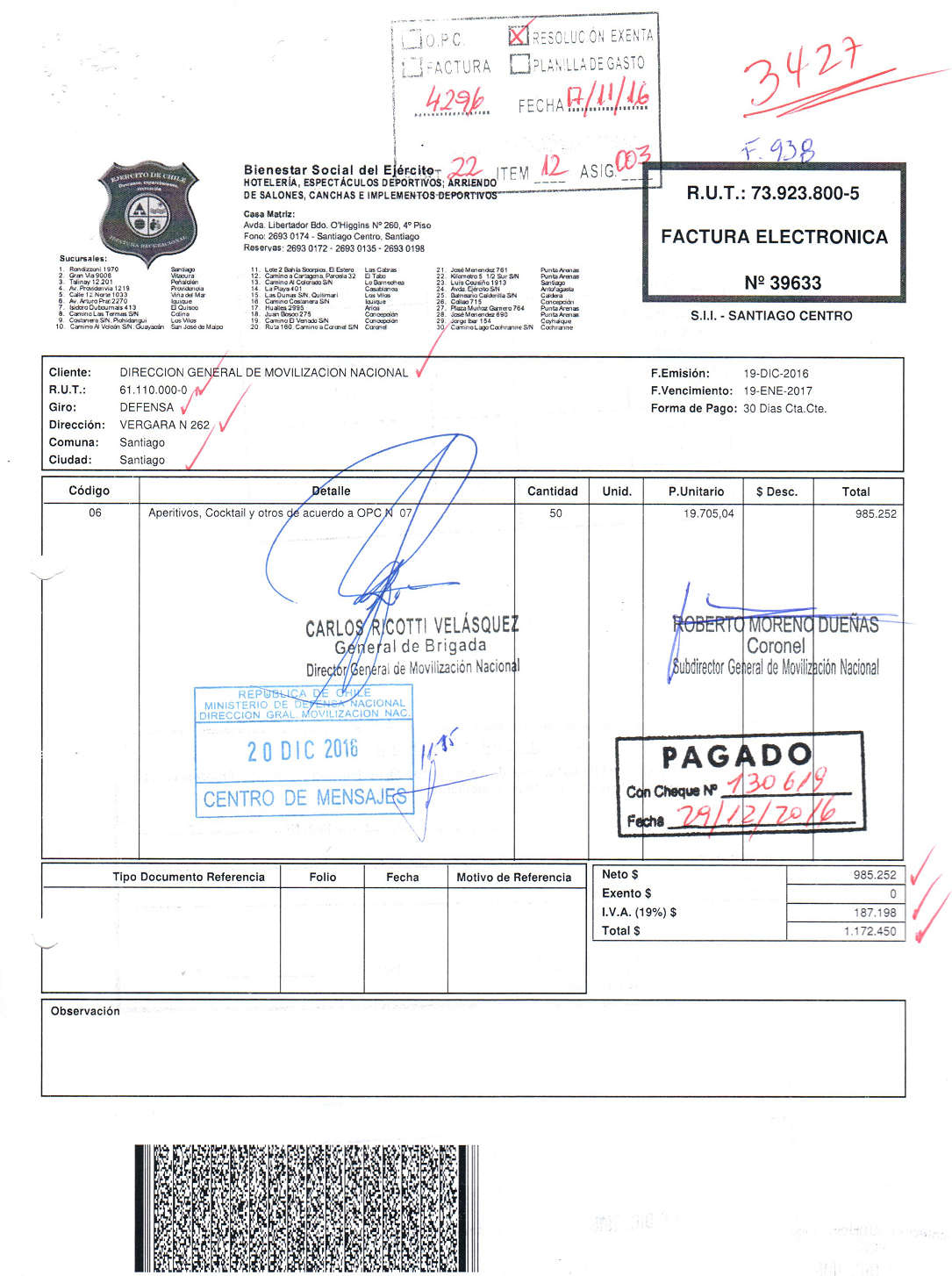 